Dirección de Profesiones y Educación Media Superior y SuperiorCoordinación de Telebachillerato ComunitarioLa Paz, Baja California Sur, a _____ de _______________ del 20_______.SOLICITUD DE DUPLICADO DE CERTIFICADO DE ESTUDIOS INSTITUCIONES DE TIPO MEDIO SUPERIOR TELEBACHILLERATO COMUNITARIOLa información proporcionada a través del presente formato, es responsabilidad del interesado DATOS DEL INTERESADOPERIODOS ESCOLARES REQUISITOSCopia simple de acta de nacimiento.(04) fotografías tamaño infantil B/N, reciente, rostro descubierto, vestimenta clara.Presentar escrito en el cual explica la razón por la que solicita el duplicado de certificado.___________________________________________________________________	             _________________________________________ NOMBRE Y FIRMA DEL RESPONSABLE DE CONTROL                           NOMBRE Y FIRMA DEL   ESCOLAR DE TELEBACHILLERATO COMUNITARIO			SOLICITANTE                                    SELLO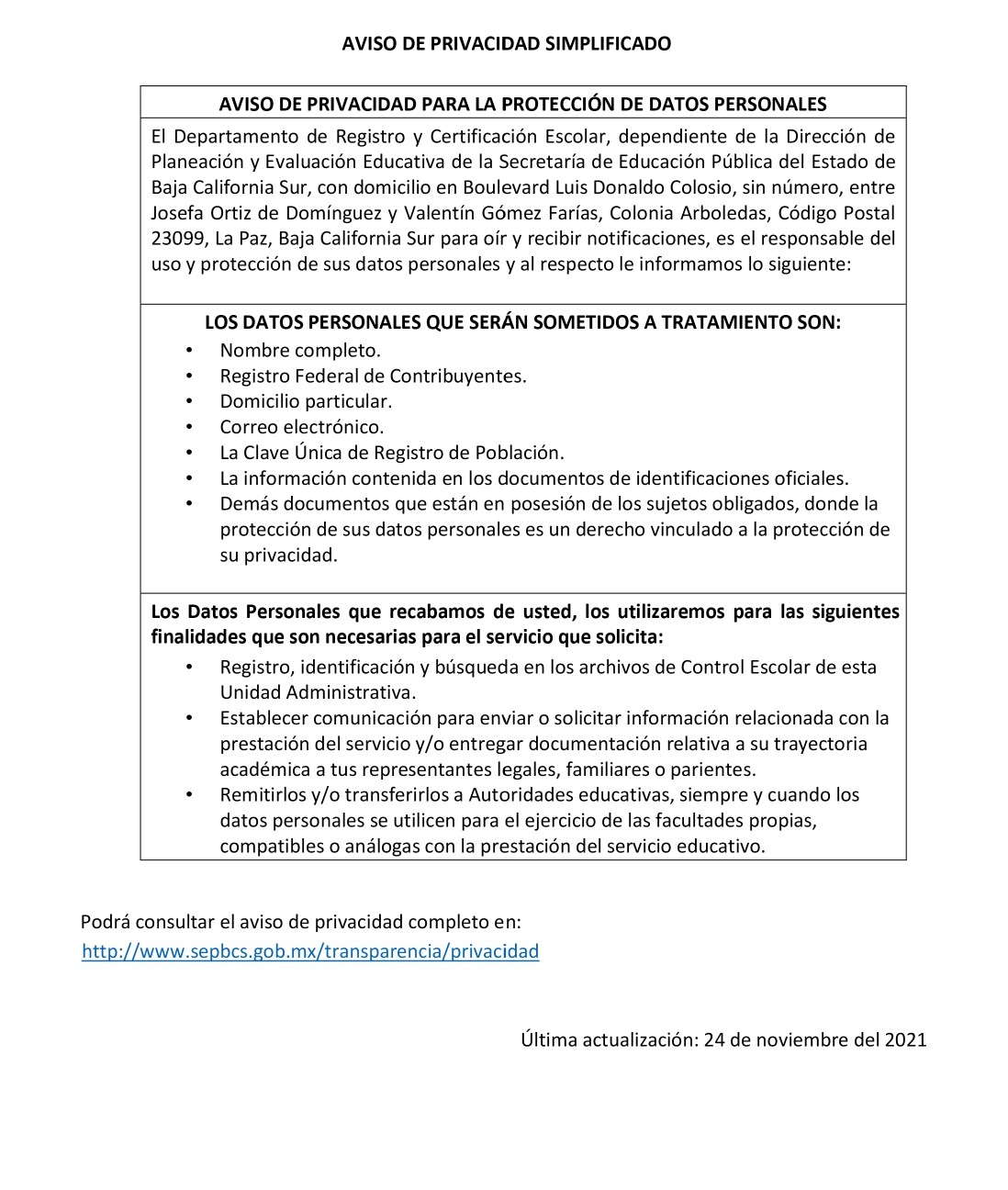 ________________________________________________________________________________________________NOMBRE(S)                                      APELLIDO PATERNO                               APELLIDO MATERNOPLANTEL: ______________________________________________________________________________________LOCALIDAD: ___________________________________________________________________________________MATRICULA_________________________________ GENERACIÓN:____________________________________TEL______________________CORREO ELECTRONICO______________________________________________PERIODOS A CERTIFICAR1ER SEMESTRE ________________________4TO SEMESTRE _______________________2DO SEMESTRE ________________________5TO SEMESTRE _______________________3ER SEMESTRE ________________________6TO SEMESTRE _____________________